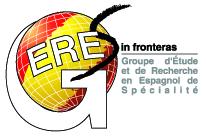 Groupe d’Étude et de Recherche en Espagnol de Spécialité(Grupo de Estudio e Investigación en Español de Especialidad)…………………………………………………………………………………….…………………………………………Ficha de revistaPublicación para dar a conocer los avances científicos en el campo del Español Lengua ExtranjeraFuente de información: Equipo de actualización informativa del GERES(www.geres-sup.com/)Nombre:Siglas o acrónimo: Área temática general:(humanidades/multidisciplinar/sin clasificar)Especialidades:(especificar claramente)Ámbito geográfico: (Regional/nacional /internacional)Idioma(s):(además del español, precisar las otras lenguas de publicación)Público al que va dirigida:Año de fundación:ISSN (versión impresa):(sí/no)ISSN (versión electrónica):(sí/no)Edición electrónica: (sí/no)Acceso:(abierto/restringido)Lista de difusión:(sí/no)Indización:(sí/no)Catalogación:(Open Archives Initiative, Latindex, …)Periodicidad de la publicación: (trimestral/semestral/anual/bi-anual)Tipo de publicación:(números temáticos/números sobre temas varios)Pedido de contribuciones:(sí/no)Consejo editorial:(sí/no)Comité científico:(sí/no)Comisión de lectura:(sí/no)Evaluadores externos:(sí/no)Arbitraje anónimo con doble revisión:(sí/no)Lugar de edición: (ciudad + país)Entidad editora:Editor(es): Director(a) de la publicación:Plazo habitual de envío de propuestas: (si existe, sino “a consultar en la página web de la revista”)Página de Internet: (www…)Correo(s) electrónico(s): Teléfono:(con prefijo internacional, si corresponde)Dirección postal:(calle, número, código postal, ciudad, región, país)Fecha de actualización:(ejemplo: 08.07.09)